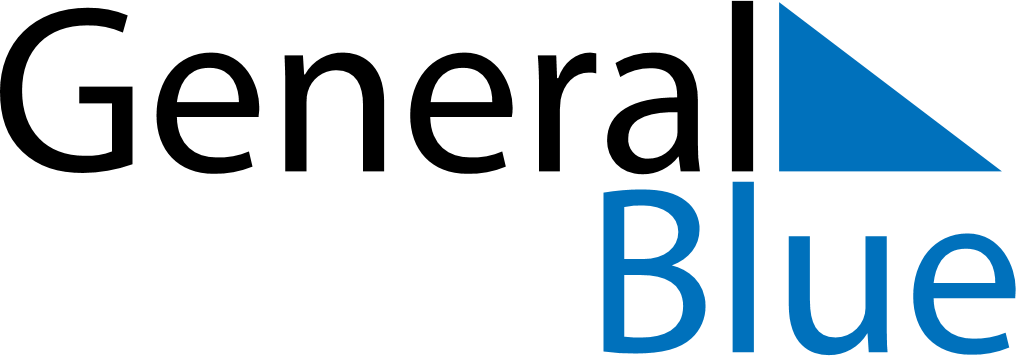 February 2030February 2030February 2030February 2030MexicoMexicoMexicoSundayMondayTuesdayWednesdayThursdayFridayFridaySaturday11234567889Constitution Day (day off)Constitution Day101112131415151617181920212222232425262728